RELIANCE STANDARDDental Insurance 2+ employees Network combination of both Principal and Ameritas. Preventive does NOT count to annual maximum= if requested on 10+ but there is a rate load.Maximum Carry over always included 10% flat commission Vision2-9 lives is a vision reimbursement plan only10+ can select from VSP – EyeMed – Basic Vision (each employee chooses)10% flat commissionLife insurance amounts are guaranteed for groups and FOR class carve outs*:2-5: $50,000    6-9: $75,000   10-19: $100,000Maximum Benefit= $200,000Benefit reduces to 50% at age 70 	Spouse only coverage w/o employee; GI up to $80,00015% commission first year – 10% there afterShort Term Disability for groups 2-19.	Guarantee issue with limited excluded industry list.  Doctor and lawyer groups qualify.	Weekly benefit= Choice of 50%, 60%, 66.7%, or 70%Coverage Type= Non-occupational	Pre-ex has 3 month look back applicable for first 6 months	Non-Integrated for California residents (won’t offset with SDI)10% flat commissionLong Term Disability 	Guarantee issue with limited excluded industry list	Up to $7,500.00 monthly benefit (representing no more than 60% of basic monthly income)	Own Occupation definition used for up to 36 months (many competitors go up to 24 months)	Carve outs allowed for *2+.12 month pre-ex pays 30% benefit up to $3,750 during first 12 months and benefit then ends.Pre-Ex Limitation= 12 months prior and 12 months afterIntegration is Full Family15% commission first year – 10% there after* GUARANTEED Carve Out groups are permitted down to 2 (without any medical questions).* Groups enrolling 2-5 must have matching enrollment except for dental (valid waiver required).Participation: 2 employees:  both must enroll (100%)         3-5 employees: all but 1.  	          6-9 employees: all but 2	          10-19 employees: 75%*Dental allow waivers due to other coverage- but no less than 2 may enroll.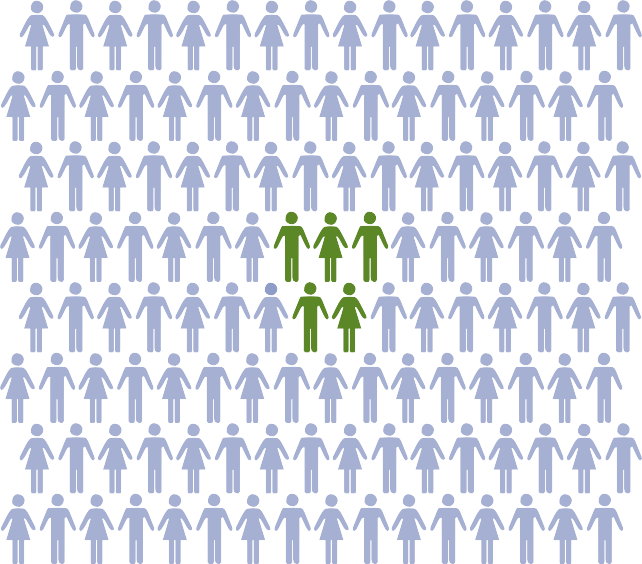 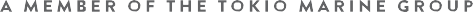 Voluntary Benefits Made Easy      New relaxed minimum participation requirements for Voluntary cases under 1,000 lives to make iteasy for you to write, enroll and retain new business.Group Product Stand Alone Participation RequirementsMultiline Requirements (when two or more of the above coverages are sold)* each line must have 5 insured employee lives a proactive re-enrollment plan is created at the time of sale minimum percentage requirement may be waived if VCI sold with VG, VPS or VPL*excludes GLThese are only a few highlights of new, more favorable underwriting guidelines for Voluntary lines. Dedicated Voluntary Market Coordinators help create customized, effective enrollment experience for employers and employees alike.Group ProductStand Alone Participation RequirementsSupplemental Life (GL)20% with a minimum of 10 enrolled employee livesVoluntary Group Life (VG)The greater of 10% or 5 enrolled employee livesVoluntary AD&D (VAR)5 enrolled employee livesVoluntary Short Term Disability (VPS)The greater of 10% or 5 enrolled employee livesVoluntary Long Term Disability (VPL)The greater of 10% or 5 enrolled employee livesVoluntary Accident Insurance (VAI)5 enrolled employee livesVoluntary Critical Illness (VCI)The greater of 10% or 5 enrolled employee lives